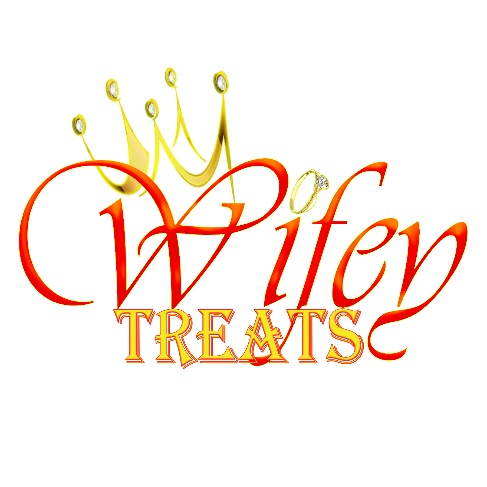 Terms Of Service/ Legal AgreementLast updated: January 31, 2017The terms and conditions stated herein constitute a legal agreement between you and Wifey treats. Wifey Treats provide you with the right to access and use this site your accessing or using this Site constitutes your agreement with and acknowledgment of these Terms of Use. If you do not agree with these Terms of Use, you may not access or use this Site. By using or receiving any services supplied to you by Wifey Treats, downloading, installing or using any associated application supplied by Wifey Treats you hereby expressly acknowledge and agree to be bound by the terms and conditions of the Agreement, and any future amendments and additions to this Agreement as published from time to time at the Wifey Treats website (www.WifeyTreats.com) or through the Service.Please note that Wifey Treats may change these Terms of Use from time to time without notice to you by posting a revised version of the Terms of Use on this Site. Any changes will be effective prospectively as of the date noted when the updated Terms of Use are posted. Your continued use of this Site after these Terms of Use have been changed constitutes your acceptance of such change. It is your responsibility to review the Terms of Use periodically to be aware of any such changes.GENERALNo joint venture, partnership, employment, or agency relationship exists between you, Wifey Treats or any third-party provider as a result of this Agreement or use of the Service or Application. If any provision of the Agreement is held to be invalid or unenforceable, such provision shall be struck and the remaining provisions shall be enforced to the fullest extent under law. The failure of the Wifey Treats to enforce any right or provision in this Agreement shall not constitute a waiver of such right or provision unless acknowledged and agreed to by Wifey Treats in writing. Your ContentYou grant Wifey Treats a non-exclusive, royalty-free license to use any material, information or other content that you post on or through this Site for any purpose, subject to the provisions of these Terms of Use and any other applicable terms and conditions.By submitting any material, information or other content to or through this Site, you represent that you are a United States of America resident and are 18 years old or older.You acknowledge that Wifey Treats and its designees shall have the right (but not the obligation) to pre-screen any material, information or other content e-mailed, transmitted, or otherwise transferred by you via this Site. Wifey Treats and its designees shall have the right to refrain from e-mailing, transmitting, or otherwise transferring any material, information or other content provided by you that Wifey Treats determines in its discretion violates these Terms of Use or is otherwise objectionable.Limitations and Prohibited ActAs a condition of your access to this Site or any other third-party site or application in connection with Wifey Treats, you agree to the following in connection with your use of this Site:Your use of any of the Content available on this Site is for informational and personal use only (such as for employment application purposes);You will not distribute, publish, transmit, modify, display or create derivative works from or exploit any of the Content available on this Site in any way;You will not post or submit anything to this Site that may violate any rights of any third party, including any copyright, trademark, privacy or other personal or proprietary right(s);You will follow all of these Terms of Use, as well as all applicable laws, rules and regulations, and will not engage in or encourage conduct that may give rise to civil liability or violate any law;You will provide us with whatever proof of identity we may reasonably request.You will only provide truthful, complete and accurate information;You will not impersonate another person;You will not harass, threaten, or abuse any other person when using this Site in any manner;You will not access data not intended for you or log into a server or account that you are not authorized to access;You will not attempt to probe, scan or test the vulnerability of Wifey Treats systems or network or breach the security or authentication measures without proper authorization;You will not access this Site with any data extraction, scraping, mining, or other data gathering tools, or otherwise scrape, collect, store, or use any Content from this Site;You will not interfere with or disrupt this Site, or servers or networks connected to this Site, or disobey any requirements, procedures, policies, or regulations of networks connected to this Site; andYou will not e-mail, transmit, or otherwise transfer to or through this Site any material or information that is obscene, or may be hateful or offensive on minors, racial, ethnic, sexual, or any other grounds; is unlawful, harmful, threatening, abusive, harassing, tortious, vulgar, distasteful, or otherwise objectionable; or is defamatory, libelous, invades another person’s privacy or proprietary rights or that advertises any illegal service or the sale of any items which are prohibited or restricted by the laws of your State.Modifications to this SiteWe reserve the right, for any reason, in our sole discretion and without notice to you, to terminate, change, suspend or discontinue any aspect of this Site, including, but not limited to, any Content on this Site, or any features and/or hours of availability, or price modifications and we will not be liable to you or to any third party for doing so. We may also impose rules for and limits on use of this Site or restrict your access to part, or all, of this Site without notice or penalty. We have the right to change these rules and/or limitations at any time, in our sole discretion.ACKNOWLEDGMENT OF THE LAWS OF USERS STATE OF RESIDENCYWifey Treats has its principal place of business in District of Columbia. However, Wifey Treats is accessible to users and dispensary entities outside of District of Columbia provided users are available to pick up within jurisdiction. User expressly acknowledges that Wifey Treats does gift marijuana, Infused marijuana treats and marijuana infused body products within the jurisdiction laws regulating medical or the recreational use of marijuana, marijuana infused treats and marijuana infused body products only and that medical cannabis collectives and patients are established pursuant to their respective State laws. Individuals in the District of Columbia are subject to arrest and/or prosecution for possession of more than what is allowed in the Initiative 71 guidelines or using on federal grounds, cultivation of more than what is allowed in the Initiative 71 guidelines or transportation of marijuana outside of District of Columbia. User also acknowledges that medical marijuana is not recognized as a valid defense under federal laws when traveling in possession outside of jurisdiction.  User Further acknowledges that the interstate transportation of marijuana is a federal offense. You must abide by and follow the laws of the state in which you are a resident Wifey Treats is not responsible for any transgression that may occur after marijuana, marijuana infused treats and marijuana infused body products is in your possession. User expressly acknowledges and assumes full responsibility for cooperating with the laws of the state of user’s residency please use caution and abide by the laws within your state.DisclaimerTHIS SITE, AND ALL CONTENT AVAILABLE ON THIS SITE, ARE PROVIDED ON AN “AS IS” AND “AS AVAILABLE” BASIS, WITHOUT WARRANTIES, REPRESENTATIONS OR ENDORSEMENTS OF ANY KIND. TO THE FULLEST EXTENT PERMITTED UNDER APPLICABLE LAW, WIFEY TREATS DISCLAIMS ALL WARRANTIES OF ANY KIND, EXPRESS, IMPLIED, STATUTORY OR OTHERWISE, INCLUDING, BUT NOT LIMITED TO, IMPLIED WARRANTIES OF MERCHANTABILITY, FITNESS FOR A PARTICULAR PURPOSE, TITLE AND NON-INFRINGEMENT. WIFEY TREATS DOES NOT WARRANT THAT THIS SITE WILL BE UNINTERRUPTED, SECURE, OR ERROR-FREE, THAT DEFECTS WILL BE CORRECTED, OR THAT THIS SITE WILL BE FREE OF VIRUSES OR OTHER HARMFUL COMPONENTS. Applicable law may not allow the exclusion of implied warranties, so some or all of these disclaimers may not apply to you.Limitation of LiabilityTO THE FULLEST EXTENT PERMITTED UNDER APPLICABLE LAW, UNDER NO CIRCUMSTANCES SHALL WIFEY TREATS (OR ANY OF ITS SUBSIDIARIES OR OTHER AFFILIATES) BE LIABLE FOR ANY CONSEQUENTIAL, INCIDENTAL, SPECIAL, PUNITIVE, EXEMPLARY, OR INDIRECT DAMAGES, OR ANY LOST PROFITS OR LOST REVENUES, RESULTING FROM OR ARISING OUT OF YOUR ACCESS TO (OR INABILITY TO ACCESS) THIS SITE OR THE USE OF ANY CONTENT AVAILABLE HEREIN, EVEN IF WIFEY TREATS OR A WIFEY TREATS AUTHORIZED REPRESENTATIVE HAS BEEN ADVISED OF THE POSSIBILITY OF SUCH DAMAGES. IF YOU ARE DISSATISFIED WITH THIS SITE, YOUR SOLE AND EXCLUSIVE REMEDY IS TO DISCONTINUE YOUR USE OF THIS SITE. Applicable law may not allow some or all of this exclusion or limitation of liability for damages, so some of these exclusions or limitations may not apply to you.Indemnity from YouYOU UNDERSTAND THAT YOU ARE PERSONALLY RESPONSIBLE FOR YOUR BEHAVIOR WHILE ON THIS SITE AND AGREE TO INDEMNIFY, SAVE HARMLESS AND DEFEND WIFEY TREATS, AND ITS SUBSIDIARIES AND OTHER AFFILIATES, AND THEIR RESPECTIVE OFFICERS, DIRECTORS, EMPLOYEES, AGENTS, SUCCESSORS AND ASSIGNS, FROM AND AGAINST ANY AND ALL LOSSES, DAMAGES, LIABILITIES, COSTS, PENALTIES, FEES, OR OTHER EXPENSES OF ANY KIND (INCLUDING, WITHOUT LIMITATION, ACTUAL ATTORNEYS’ FEES) THAT WIFEY TREATS MAY INCUR IN CONNECTION WITH ANY THIRD PARTY CLAIM RELATED TO, ARISING OUT OF, OR IN CONNECTION WITH (DIRECTLY OR INDIRECTLY) YOUR USE OF THIS SITE OR ACCESS TO THIS SITE, OR YOUR VIOLATION OF THESE TERMS OF USE OR THE RIGHTS OF ANY THIRD PARTY IN CONNECTION WITH YOUR USE OF THIS SITE OR ACCESS TO THIS SITE.Privacy PolicyAny information that Wifey Treats may obtain from you during your use of this Site is subject to our Privacy Policy, which is incorporated by this reference into these Terms of Use. For the full text of our Privacy Policy, please click the Privacy Policy tab at bottom of this page.Links to Other SitesWifey Treats may provide links from or to other websites maintained by third parties (“Linked Sites”). Wifey Treats has not reviewed or endorsed these Linked Sites, and you hereby acknowledge and agree that Wifey Treats shall not be responsible for the content, products, services, availability, advertising, information or use of user information or other materials offered on any of the Linked Sites. To the extent applicable, you are responsible for compliance with all local laws regarding material obtained from any Linked Sites. It is your sole responsibility to comply with the appropriate terms of service of the Linked Sites as well as with any other obligation under copyright, secrecy, defamation, decency, privacy, security and export laws related to the use of such Linked Sites and any content contained thereon. In no event shall Wifey Treats be liable, directly or indirectly, to anyone for any loss or damage arising from or occasioned by the creation or use of the Linked Sites or the information or material accessed through any of the Linked Sites. You should direct any concerns to the administrator or Webmaster of any such Linked Site.  Wifey Treats reserves the exclusive right, at its sole discretion, to add, change, decline or remove, without notice, any feature or link to any of the Linked Sites from this Site and/or introduce different features or links to different users.Intellectual Property RightsThis Site, and all Content available on this Site, are protected by copyright, owned by Wifey Treats or used under license from the copyright owner. No portion of this Site may be copied, reproduced, republished, uploaded, posted, transmitted or distributed in any way, except as specifically authorized in these Terms of Use. Any such use of any Content for any purpose not authorized under these Terms of Use is a violation of the copyright of Wifey Treats (or other entities). Permission for all uses of this Site or any Content other than as expressly authorized under these Terms of Use must be obtained from Wifey Treats in advance and in writing.All trademarks, service marks, logos, and trade names on this Site, whether registered or unregistered, are proprietary to Wifey Treats or to other entities. You may not reproduce, display or otherwise use any such trademarks, service marks, logos or trade names without the prior written consent of Wifey Treats or the appropriate owner thereof. All design rights, compilation rights, and similar intellectual property rights in and to this Site, in each case whether registered or unregistered, and related goodwill, are owned exclusively by and are proprietary to Wifey Treats or its licensors. This Site may contain other proprietary notices and copyright information, the terms of which must be observed and followed.Except as otherwise expressly provided in these Terms of Use, your use of this Site does not grant you a license to any Content that you may access on this Site, and you may not modify, rent, lease, loan, sell, distribute or create derivative works of such Content, features or materials, in whole or in part. Any commercial use of this Site is strictly prohibited, except as allowed herein or otherwise approved by Wifey Treats. You may not download or save a copy of any of the Content or screens for any purpose except as otherwise provided by Wifey Treats. If you make use of this Site, other than as provided herein, in doing so you may violate copyright and other laws of the United States, other countries, as well as applicable state laws and may be subject to liability for such unauthorized use. We do not grant any license or other authorization to any user of our trademarks, registered trademarks, service marks, other copyrightable material or any other intellectual property by including them on this Site.All rights not expressly granted are reserved.Governing LawAny dispute, claim, or cause of action arising from these Terms of Use or any use of this Site (“Dispute”) shall be governed by and construed in accordance with the laws of the District of Columbia, without giving effect or regard to any principles or doctrines of conflicts of law.Dispute ResolutionFor any Dispute you have with Wifey Treats or these Terms of Use, you agree to first contact us at support@Wifeytreats.com or (240) 650-5124, and to attempt to resolve such Dispute with us informally. In the unlikely event that we are unable to resolve any Dispute you bring to our attention after sixty (60) days, and for any other Dispute we raise, you and Wifey Treats agree that, regardless of any statute or law to the contrary, any claim or cause of action must be filed within one (1) year after such claim or cause of action arose or be forever barred.CommunicationsBy becoming a User of Wifey Treats site, you expressly consent and agree to accept and receive communications from us, including via e-mail, text message, calls, and push notifications to the cellular telephone number you provided to us. By consenting to being contacted by Wifey Treats, you understand and agree that you may receive communications generated by automatic telephone dialing systems and/or which will deliver prerecorded messages sent by or on behalf of Wifey Treats, its affiliated companies and/or Drivers, including but not limited to: operational communications concerning your use of the Wifey Treats Platform or Services, updates concerning new and existing features on the Wifey treats website, communications concerning promotions run by us or our third party partners, and news concerning Wifey Treats and industry developments. IF YOU WISH TO OPT-OUT OF PROMOTIONAL EMAILS, TEXT MESSAGES, OR OTHER COMMUNICATIONS, YOU MAY OPT-OUT BY FOLLOWING THE UNSUBSCRIBE OPTIONS PROVIDED TO YOU. Standard text messaging charges applied by your cell phone carrier will apply to text messages we send. You acknowledge that you are not required to consent to receive promotional messages as a condition of using the Wifey Treats Platform or the Services. Refund PolicyAny fees that Wifey Treats may charge you for our food and services, are due immediately and are non-refundable unless amicable decision has been made between both Wifey Treats and parties involved. Wifey Treats also reserves the right to determine final prevailing pricing – Please note the pricing information published on the website may not reflect the prevailing pricing.The Company, at its sole discretion, may make promotional offers with different features and different rates to any of our customers. These promotional offers, unless made to you, shall have no bearing whatsoever on your offer. The Company may change the fees for our food and Services, as we deem necessary for our business. Internet DelaysTHE COMPANY’S WEBSITE MAY BE SUBJECT TO LIMITATIONS, DELAYS, AND OTHER PROBLEMS INHERENT IN THE USE OF THE INTERNET AND ELECTRONIC COMMUNICATIONS. THE COMPANY IS NOT RESPONSIBLE FOR ANY DELAYS, DELIVERY FAILURES, OR OTHER DAMAGE RESULTING FROM SUCH PROBLEMS.Licenses GrantedSubject to your compliance with the terms and conditions of this Agreement, Wifey Treats grants you a limited, non-exclusive, non-transferable license: (i) to view, any Company Content solely for your personal and non-commercial purposes; and (ii) to view any User Content to which you are permitted access solely for your personal and non-commercial purposes. You have no right to sublicense the license rights granted in this section.You will not use, copy, adapt, modify, prepare derivative works based upon, distribute, license, sell, transfer, publicly display, publicly perform, transmit, stream, broadcast or otherwise exploit the Service, Application or Collective Content, except as expressly permitted in this Agreement. No licenses or rights are granted to you by implication or otherwise under any intellectual property rights owned or controlled by Company or its licensors, except for the licenses and rights expressly granted in this Agreement.Contact UsIf you have any questions about this Terms of Use or this Site, please email us at support@Wifeytreats.com, or contact 240-650-5124